Worksheet #2Simple Present - [VERB] + -s/-es in third person. Ex) I play tennis. Simple Past - [VERB + -ed] or irregular verbs. Ex) I saw a movie yesterday. Simple Future - [will + verb]. Ex) You will help him later. Future Continuous - [will be + present participle]. Ex) You will be waiting for her when her plane arrives tonight. Past Continuous - [was/were + present participle] Ex) You were studying when she called. Present Continuous - [am/is/are + present participle] Ex) You are watching TV. Present Perfect - [has/have + past participle] Ex) You have seen that movie many times.Past Perfect - [had + past participle] Ex) You had studied English before you moved to New York. Future Perfect - [will have + past participle] Ex) You will have perfected your English by the time you come back from the U.S. Future Perfect Continuous - [will have been + present participle] Ex) You will have been waiting for more than two hours when her plane finally arrives.Past Perfect Continuous - [had been + present participle] Ex) You had been waiting there for more than two hours when she finally arrived.Present Perfect Continuous - [has/have + been + present participle] Ex) You have been waiting here for two hours.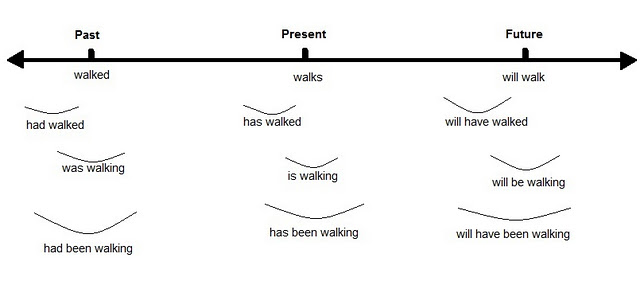 Worksheet #1Worksheet#21. am going2. am going to be studying3. am studying 4. will have studied5. am going to have been studying6. have been studying7. will have been studying8. study 9. will help10. studied 11. will be studying12. was studying13. have studied14. had studied15. am going to have studied16. had been studyingSimple PresentSimple PastSimple FutureI study English every day.Two years ago, I studied English in England.If you are having problems, I will help you study English.

I am going to study English next year.Present ContinuousPast ContinuousFuture ContinuousI am studying English now.I was studying English when you called yesterday.I will be studying English when you arrive tonight.

I am going to be studying English when you arrive tonight.Present PerfectPast PerfectFuture PerfectI have studied English in several different countries.I had studied a little English before I moved to the U.S.I will have studied every tense by the time I finish this course.

I am going to have studied every tense by the time I finish this course.Present Perfect ContinuousPast Perfect ContinuousFuture Perfect ContinuousI have been studying English for five years.I had been studying English for five years before I moved to the U.S.I will have been studying English for over two hours by the time you arrive.

I am going to have been studying English for over two hours by the time you arrive.Simple PresentSimple PastSimple FutureI        English every day.Two years ago, I          English in England.I         to study English next year.Present ContinuousPast ContinuousFuture ContinuousI             English now.I            English when you called yesterday.I               English when you arrive tonight.

I                English when you arrive tonight.Present PerfectPast PerfectFuture PerfectI                English in several different countries.I                a little English before I moved to the U.S.I             every tense by the time I finish this course.

I                  every tense by the time I finish this course.Present Perfect ContinuousPast Perfect ContinuousFuture Perfect ContinuousI                English for five years.I                 English for five years before I moved to the U.S.I                English for over two hours by the time you arrive.

I                English for over two hours by the time you arrive.ExamplePast tensePresent tenseFuture tenseRuleAdd –d or -edAdd –s or -esAdd will before the verbWord: playplayedplayswill playVerbPast tensePresent tensePast tenseuseswatchwrotewill readsays